Муниципальное бюджетное учреждение дополнительного образованияДом детского творчества г. КашинПРИКАЗ от 25 января 2020 г                                                                                                   №3Об утверждении дорожной карты  по разработке и внедрению рабочей программы воспитания и календарного плана воспитательной работы в МБУ ДО ДДТ и состава профессионально-общественной рабочей группы     На основании приказа Отдела образования Администрации Кашинского городского округа Тверской области от 28.12.2020 года «Об утверждении дорожной карты организации работ на 2020-2021 годы по реализации федерального закона от 31.07.2020 года № 304 «О внесении изменений в Федеральный закон «Об образовании в Российской Федерации» по вопросам воспитания обучающихся», разработке рабочих программ воспитания в образовательных организациях Кашинского городского округа, в соответствии с федеральным законом от 31.07.2020 № 304-ФЗ «О внесении изменений в Федеральный закон «Об образовании в Российской Федерации» по вопросам воспитания обучающихся» (далее – ФЗ № 304)ПРИКАЗЫВАЮ:Утвердить дорожную карту по разработке и внедрению рабочей программы воспитания и календарного плана воспитательной работы в МБУ ДО ДДТ (далее – Дорожная карта) (Приложение 1). Утвердить состав профессионально-общественной рабочей группы по разработке рабочей программы воспитания и календарного плана воспитательной работы (Приложение 2).Назначить координатором работы по разработке рабочей программы воспитания и календарного плана воспитательной работы и взаимодействию с муниципальным координатором методиста Беляеву С.А.Назначить ответственным за сопровождение раздела сайта, посвященного вопросам разработки рабочей программы воспитания и календарного плана воспитательной работы (далее – раздел сайта) методиста Никитину О.А.Методисту Беляевой С.А. организовать работу по  реализации Дорожной карты.Профессионально-общественной рабочей группе по разработке рабочей программы воспитания и календарного плана воспитательной работы приступить к работе с 01.02.2021 года.Руководителю профессионально-общественной рабочей группы по разработке рабочей программы воспитания и календарного плана воспитательной работы педагогу Антоновой Л.Г.:- организовать ознакомление членов рабочей группы с основными материалами от разработчиков Примерной программы воспитания, инструктивно-методическими материалами по разработке рабочей программы воспитания;- организовать работу рабочей группы;- обеспечить информационное сопровождение деятельности рабочей группы по разработке рабочей программы воспитания и календарного плана воспитательной работы.Ответственному за сопровождение раздела сайта методисту Никитиной О.А., разместить на сайте следующие материалы:- приказ об утверждении Дорожной карты;- основную информацию от разработчиков Примерной программы воспитания;- информацию о ходе процесса разработки рабочей программы воспитания (по мере ее появления);- иную рабочую информацию.Контроль за исполнением настоящего приказ оставляю за собой.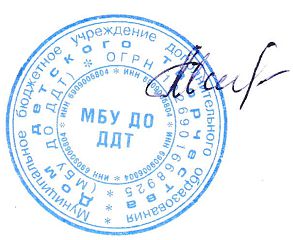                 Директор МБУ ДО ДДТ: _____________ М.А. МорозоваПриложение 1  Дорожная картаПриложение №2  Координатор работы по разработке рабочей программы воспитания и календарного плана воспитательной работы -  методист Беляева С.А.Ответственный за сопровождение раздела сайта, посвященного вопросам реализации ФЗ №304, разработки рабочей программы воспитания и календарного плана воспитательной работы – методист Никитина О.А.Состав профессионально-общественной рабочей группы по разработке рабочей программы воспитания и календарного плана воспитательной работы:Педагог дополнительного образования высшей категории – Антонова Л.Г.Педагог дополнительного образования первой категории – Ступникова Н.П.Педагог дополнительного образования первой категории - Никитина О.А.Педагог дополнительного образования – Семичастнова О.В.